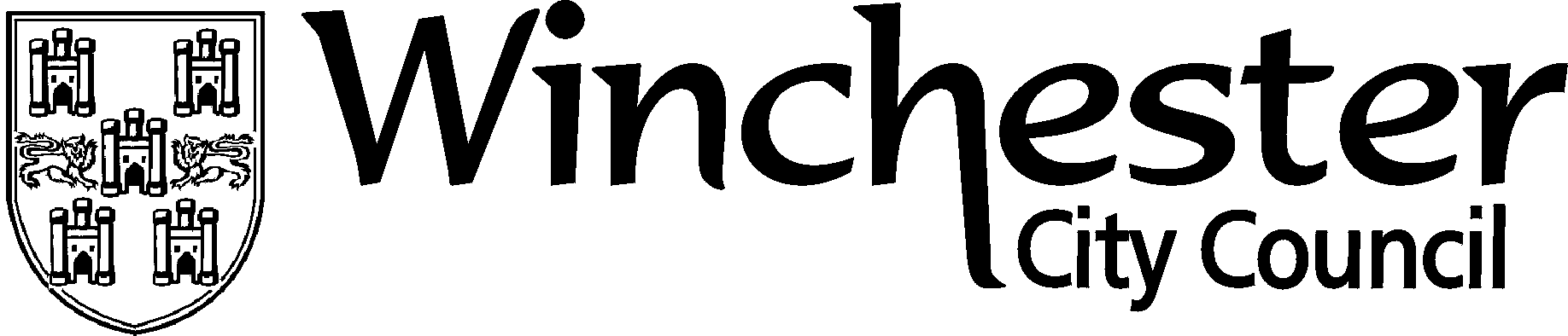 BUSINESS AND PLANNING ACT 2020NOTICE OF INTENTION TO USE FURNITURE ON THE HIGHWAY UNDER A ‘PAVEMENT LICENCE’I / We, (name of applicant/s):                          HEREBY GIVE NOTICE that an application has been made on DD/MM/YYYY  to Winchester City Council for the consideration of permission to place furniture on the highway for the following purposes: Service of food / service of drinks / service of food and drinksConsumption of food / Consumption of drinks / Consumption of food and drinks*Delete as applicableName and address of premises where furniture is to be located, including names of any streets or areas to be used that are not directly outside the premises: Description of furniture to be used:                          The furniture is proposed to be in place on the highway on the following days / times: E.G. MONDAY TO SATURDAY 11:00 - 17:00Any person who wishes to submit representations in connection with this application should send their representations in writing to licensing@winchester.gov.uk, to arrive within 14 days (not including Bank Holidays) of the date of this notice. Representations will be taken into consideration in the determination of the application. Full details of the application are available to view on the City Council’s website: https://www.winchester.gov.uk/licensing/tables-chairs 